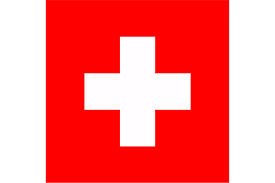 TOPIC- United Nation General AssemblyCOUNTRY-SwitzerlandAGENDA- Evolution Of Surveillance Technology for Security PurposeSwitzerland is mountainous central European country ,home to numerous lakes ,villages and the high peaks Its cities contain medieval  quarters , with landmarks like capital Bern’s  Zytglogge 	Clock Tower And  Lucerne’s  wooden chapel  bridge. The country is also known for its ski resorts and hiking trails.Banking and finance are key industries and swiss  watches and chocolate are world renowned .  The numbers used in Switzerland is start’s from +41.The currency used in Switzerland  is ‘SWISS FRANC’The official languages are used in Switzerland is Germany, French ,Romansh , Italian .The famous Collages and Universities are in Switzerland is University of Geneva, University of Zurich ect.  Surveillance is the monitoring of behavior many activities or information for the purpose of information gathering.  For example , CCTV , Surveillance is used by citizens for protecting their neighbourhoods from crimes etc. The famous surveillance company in Switzerland are HID GLOBAL, SALTO SYSTEM .HID GLOBAL is the trusted world wide providing  solution for secure identity .SALTO SYSTEM from its inception in 2001, SALTO was created with one objective to device a world class access control system that was simple to use and extremely efficient , giving uses the ability . The different roles of surveillance security  like CCTV , Biometrics, location ,Face lock. If surveillance is not done then very bad impact will on our country  like criminals can do crime easily . Police department will also face problems to find criminals .